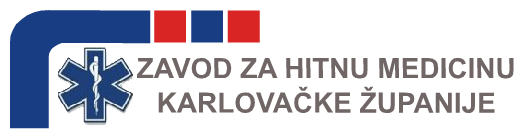 V. Mačeka 48, KarlovacKarlovac, 27.04.2018.Temeljem članka 28. Zakona o javnoj nabavi (NN 120/16), objavljujemo REGISTAR UGOVORA O JAVNOJ NABAVI I OKVIRNIH SPORAZUMA kako slijedi:Redni broj ugovoraPredmet ugovoraEvidencijski broj nabave i broj objaveVrsta provedenog postupka javne nabaveDatum sklapanja ugovoraIznos sklopljenog ugovora (bez PDV-a)Rok na koji je sklopljen ugovorNaziv ponuditelja s kojim je sklopljen ugovorDatum konačnog izvršenja ugovoraKonačni ukupni iznos plaćen temeljem ugovora sa PDV-om1.Nabava tekućih naftnih gorivaZZHMKŽ-MV-01/2012,NN 2013/S 002871Otvoreni postupak javne nabave14.03.2013.g.321.292,00 kn14.03.2013.-14.03.2014.INA INDUSTRIJA NAFTE d.d., Avenija V. Holjevca 10, Zagreb14.03.2014.g.294.846,97 kn2.3.4.5.Nabava lijekova i jednokratnog medicinskog potrošnog materijalaZZHMKŽ-MV-01/2013,NN 2013/S 014-0029155Otvoreni postupak javne nabave01.07.2013.g.Lijekovi grupa 1 -98.787,70 kn19.06.2013.- 19.06.2014.Medika d.d., Capraška 1, Zagreb19.06.2014.g.102.777,58 kn2.3.4.5.Nabava lijekova i jednokratnog medicinskog potrošnog materijalaZZHMKŽ-MV-01/2013,NN 2013/S 014-0029155Otvoreni postupak javne nabave01.07.2013.g.Materijal za dezinfekciju grupa 2.- 7.764,07 kn19.06.2013.- 19.06.2014.Medika d.d., Capraška 1, Zagreb19.06.2014.g.6.974,82 kn2.3.4.5.Nabava lijekova i jednokratnog medicinskog potrošnog materijalaZZHMKŽ-MV-01/2013,NN 2013/S 014-0029155Otvoreni postupak javne nabave01.07.2013.g.Jednokratni medicinski potrošni materijal 1. grupa 5- 42.618,85 kn19.06.2013.- 19.06.2014.MEDICINA-PROMET d.o.o. 1. Resnički Gaj 2E, Zagreb19.06.2014.g.51.720,83 kn2.3.4.5.Nabava lijekova i jednokratnog medicinskog potrošnog materijalaZZHMKŽ-MV-01/2013,NN 2013/S 014-0029155Otvoreni postupak javne nabave03.07.2013.g.Dijagnostički materijal 1 grupa 3 -23.960,52 kn, Jedokratni medicinski potrošni materijal 2 grupa 6.-27.910,18 kn19.06.2013.- 19.06.2014.MEDICPRO d.o.o., Dr. R. Horvata 48, Čakovec19.06.2014.g.13.672,40 kn6.Nabava osobnih automobila za obavljanje pripravnosti i dežurstvaZZHMKŽ-MV-02/2013,NN 2013/S 002-0040096Otvoreni postupak javne nabave19.06.2013.g.207.369,23 kn19.06.2013.-19.09.2013.P.Z. AUTO d.o.o., Zagrebačka 117, Velika Gorica19.09.2013.g.259.211,48 kn7.Nabava tekućih naftnih gorivaZZHMKŽ-MV-01/2014,NN 2014/S 002-0009654Otvoreni postupak javne nabave27.05.2014.g.325.550,00 kn27.05.2014-27.05.2015.INA INDUSTRIJA NAFTE d.d., Avenija V. Holjevca 10, Zagreb27.05.2015.g.302.229,34 kn8.Vozilo hitne medicinske pomoćiZZHMKŽ-MV-02/2014,NN 2014/S 002-0030727Otvoreni postupak javne nabave04.08.2014.g.716.230,00 kn04.08.2014.-04.11.2014.MEDICOP d.o.o.Obrtna ulica 43Murska Sobota, Slovenija04.11.2014.g.895.287,50 kn9.Nabava tekućih naftnih gorivaZZHMKŽ-MV-01/2015,NN 2015/S 002-0021859Otvoreni postupak javne nabave11.08.2015.g.314.250,00 kn11.08.2015.-11.08.2016.INA INDUSTRIJA NAFTE d.d., Avenija V. Holjevca 10, Zagreb11.08.2016.g.276.706,49 kn10.Vozilo hitne medicinske pomoćiZZHMKŽ-MV-02/2015,NN 2014/S 002-0023348Otvoreni postupak javne nabave03.08.2015.g.716.230,00 kn03.08.2015.-03.11.2015.MEDICOP d.o.o.Obrtna ulica 43Murska Sobota, Slovenija01.10.2015.g.895.287,50 kn11.Nabava tekućih naftnih gorivaZZHMKŽ-MV-01/2016,NN 2016/S 002-0012473Otvoreni postupak javne nabave25.08.2016.g.280.060,00 kn25.08.2016-25.08.2017.INA INDUSTRIJA NAFTE d.d., Avenija V. Holjevca 10, Zagreb25.08.2017.248.292,83 kn12.Vozilo hitne medicinske pomoćiZZHMKŽ-MV-02/2016,NN 2016/S 002-0012666Otvoreni postupak javne nabave17.08.2016.g.925.000,00 kn17.08.2016.-14.01.2017.MEDICOP d.o.o.Obrtna ulica 43Murska Sobota, Slovenija12.01.2017.925.000,00 kn13.Vozilo hitne medicinske pomoćiZZHMKŽ-MV-01/2017,NN 2017/S 0F2-0111904Otvoreni postupak javne nabave14.08.2017.g.735.708,36 kn14.08.2017.-13.11.2017.MEDICOP d.o.o.Obrtna ulica 43Murska Sobota, Slovenija26.09.2017735.708,36 kn14.Motorni benzin i dizel gorivoZZHMKŽ-MV-01720182018/S 0F3-0011203Otvoreni postupak javne nabave27.04.2018.g.307,820.0027.04.2018.-27.04.2019.INA INDUSTRIJA NAFTE d.d., Avenija V. Holjevca 10, Zagreb27.04.2019.